North Luffenham Parish Council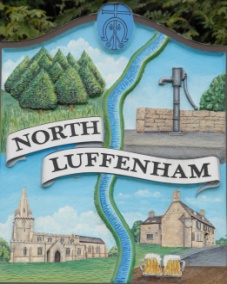 All Councillors are summoned to the Parish Council Meeting on Monday, 2nd July 2018 at 7pm which will take place in 
the North Luffenham Community CentreAgenda19/18	Apologies: Cllr Riordan, Cllr Burrows20/18	Declarations of Interest21/18	Public Forum22/18	To approve and sign Minutes of PC meeting of 21st May 201823/18	To receive an update about progress of outstanding resolutions from the last meeting: Freedom of Information PolicyVillage Trust – Appointment of Trustee – Cllr Cummings24/18	Chairman’s Report 25/18	To receive an update of St George’s Barracks High Level Plan – Cllr Cummings26/18	To receive an update of Governance Documents for 2018-19 – Cllr Cummings27/18	Correspondence – Clerk Policy Documents re Zurich InsuranceLetter from Michael Down re Disabled Parking bays in Butt LaneEmail from Margaret Jones re Lyndon Rd/ Glebe Rd junctionEmail from Steve Turville re parking in Pinfold Close28/18	Finance Report – ClerkTo receive a report from Cllr Davies – Bank Reconciliation – 2 Jul 18To receive Qtr 1 (April-June) ActualTo consider and approve Finance ReportTo seek approval for contracted services payments in line with that contract to be paid on receipt of invoice and confirmation that the work has been satisfactorily carried out; as per Financial Regulations section 5 sub-sections 5.5/5.6PC to consider and approve the following payments:Cllr Cummings Village Day costs £197.32Clarks salary to 30th June 2018 £971.00Mcfee virus protection £59.9929/18	Planning - Cllr SmithTo receive planning applications for the following:2018/0358/FUL, 12 Glebe Road, North Lufenham – proposal: Demolition of house and garage and replacement with new 4 bed dwelling including detached garage. Erection of new front gates and fencing. 2018/0344/FUL, 6a Church Street, North Luffenham – proposal: Fitting of two Conservation Velux Roof lights (55cm x (98cm) to the northface of garage roof. The garage is six years old and in the curtilage of my house which is a Grade 2 listed building.30/18	To consider allocation of tasks for 2018 Bonfire Night event
– Cllr Cummings 31/18	To update on the progress of meeting Cllr Gail Waller re affordable housing in Geoff Sewell Close- Cllr Cummings32/18	To identify a date for a Parish Council Strategy meeting and review of the 2017 Village survey33/18	Agenda items for discussion at the next meeting34/18	To receive a proposal to bring forward the next Parish Council (Trust) meeting from Monday, 3rd September 2018 to Tuesday 28th AugustJohn WilloughbyParish Clerk25TH June 2018